Example Family Needs Assessment Survey This survey was developed by the National Center on Deaf-Blindness for state deaf-blind projects to use as part of family technical assistance. Fill in bracketed information, replace with your own logo and disclaimer, and adapt the survey as needed for your project.You are receiving this survey because your child is registered with the [insert project name]. As our project plans upcoming activities, we would like input from families throughout the state to ensure we meet the needs of families and children on our registry. Please respond by [insert date].Name of family member completing the survey: Email:Phone:1. What are the top 3 needs you have for your child (select from the following list or add your own)?Communication developmentQualified knowledgeable personnel at local levelSocial engagementHealth and well-beingIndependent living and functional living skillsSupports in the home and communityParent trainingTechnology useTransitionRecreation and leisureVision supportsHearing supportsOther (fill in blank)2. In what areas do you need to increase your knowledge and skills or would like training (select all that apply)?Assistive technologyCommunication methods and instructionAdvocacy skills to support child in school and communityImpact of vision and hearing lossUnderstanding child’s etiology Helping child build social skills and friendshipsCreating a network of support for child and familyTransition to adult lifeSupporting child with complex medical needsAdvocating for intervener servicesRole of the intervenerManaging challenging behaviorsPerson-centered planningPlanning for adult lifeFamily role in IEP and evaluation processesMovement and orientation and mobilityEmploymentSibling supportTransition from early intervention to schoolLong-term supports, including Medicaid WaiversOther (fill in blank)3. Are current family training opportunities in your state meeting your needs?YesNoSomewhat4. Please explain how current training opportunities could be improved. 5. What service providers—public or private—have worked with your child in the past?Special education agency School district (local education agency)Vocational rehabilitation servicesPrivate therapy (e.g., [add state examples])Hospital-based therapy clinic (e.g., [add state examples])Early intervention servicesHelen Keller National Center (HKNC) regional representativeMedicaid WaiverOther (fill in blank)6. What service providers—both public or private—currently work with your child?Special education agency School district (local education agency)Vocational rehabilitation servicesPrivate therapy (e.g., [add state examples])Hospital-based therapy clinic (e.g., [add state examples])Early intervention servicesHelen Keller National Center (HKNC) regional representativeMedicaid WaiverOther (fill in blank)The next set of questions relate to your experiences with other agencies and organizations that we sometimes refer families to for support and training, as well as [insert state deaf-blind project name]. We want to ensure that other agencies and our project are responsive to your needs.7. Have you sought or received support from [add agency name and repeat this block to cover as many agencies as needed]?Yes, they were responsive and helpfulYes, they were responsive, but not helpfulYes, but they were not responsive or helpfulNo, I have not interacted with this agencyI was not aware of or referred to this agencyOther (fill in blank)8. What [insert state deaf-blind project name] supports have been most helpful?Parent workshops/trainings/educationOne-to-one supportAccess to resources and informationTechnical assistance to school teamsNetworking with other familiesReferral(s) to other organizationsI have not accessed state deaf-blind project supports Other (fill in blank)9. Do you know about the [insert state deaf-blind project name] family resource library?Yes, I have used itYes, I am aware of it, but haven’t used it No, I wasn’t aware of itComment:10. Have you used the [insert state deaf-blind project name] website?Yes, it was very helpfulYes, I visited it, but didn’t find what I neededNo, I wasn’t aware of the websiteComment:11. Where do you go for information and resources?  12. How would you like information about resources to be presented to you?Through an educator (e.g., deaf-blind specialist, teacher of the visually impaired or teacher of the deaf/hard of hearing, orientation and mobility specialist)EmailTrainingPrinted material sent via regular mailFacebookTwitterText[Insert state deaf-blind project name] websiteOther (please specify)13. How can we help you access [insert state deaf-blind project name] and other local resources? 14. Are you aware of the National Center on Deaf-Blindness (NCDB)? YesNoUnsure15. Are you presently volunteering for or serving on boards or committees of any local, state, or national organizations? If yes, please list the name of the organization and your role.16. Are you interested in participating in future advocacy opportunities at the following levels (check all that apply)?Yes, local community opportunitiesYes, state opportunitiesYes, national opportunitiesI need more information I’m not interested17. How many times per month, on average, do you have an opportunity to communicate with another family member of a person who is deaf-blind?1 to 34 to 910 to 15More than 15I do not connect with other families of children with deaf-blindness18. Would you like to be connected to other families of children with deaf-blindness or increase your current connections?  YesNo19. Are you interested in participating in a family network/support system in collaboration with the [insert state deaf-blind project name]?YesNoMaybe20. If interested in participating in a family network, how would you like those interactions to happen?Face-to-faceVideo chatsPhone onlyPrivate Facebook groupOther (please specify)21. Do you feel that you have a good understanding of your child's diagnosis?YesNoUnsure22. What is our child’s age?0 to 34 to 67 to 1314 to 1819 to 2123. What is the primary language spoken in your home? 24. Please share any additional comments you have regarding [insert state deaf-blind name] and its services.Thank you for taking the time to respond to this survey. The information will help us in planning future services and activities. If you’d like support from (insert state deaf-blind project name) or would like to be connected to other families, contact: (insert name and contact info).  The contents of this document were developed under a grant from the U.S. Department of Education, #H326T180026. However, those contents do not necessarily represent the policy of the U.S. Department of Education, and you should not assume endorsement by the Federal Government. Project Officer, Susan Weigert.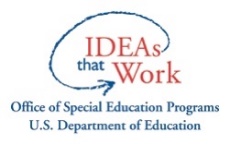 